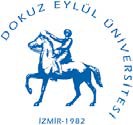 DOKUZ EYLÜL ÜNİVERSİTESİ FEN FAKÜLTESİKayıp Öğrenci Kimlik Kartı Dilekçesi     /     /20 	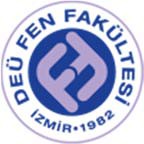 T.C.DOKUZ EYLÜL ÜNİVERSİTESİ FEN FAKÜLTESİ DEKANLIĞINAFakülteniz                                                                                                                        Bölümü numaralı öğrencisiyim.Kullanmakta olduğum öğrenci kimlik kartımı kaybettim. Yeni kimlik kartı alabilmem için gereğini arz ederim.Ek :1‐ Kayıp Kimlik Belgesi Bildirim Çizelgesi2‐ Banka Dekontu FotokopisiAdı               :  	 SOYADI       :  	İmzaYapılacak İş lem le r1.    Bu dilekçe ve ekindeki çizelge doldurulduktan sonra Öğrenci İşleri Bürosu’nda onaylattırılmalı.2.    Buca İlçe Emniyet Müdürlüğü’ne gidilerek öğrenci kimlik kartının kaybı kayıt altına aldırılmalı.3.    Herhangi  bir  Ziraat Bankası şubesine  gidilerek  ve  öğrenci  numarası  söylenerek  veya  TR920001002616377117295420 IBANnumarası belirtilerek “kayıp kimlik kart bedeli” yatırılmalı.4.    Dilekçe, çizelge ve banka de kontunun bir kopy as ı Öğrenci İşleri Bürosu’na teslim edilmeli.5.    Yeni kart, belgelerin teslim edildiği günün ertesi  işgünü, dekontun aslı ibraz edilerek Akıllı Kart Birimi’nden teslim alınmalıdır.Not : Akıllı Kart Birimi, Tınaztepe Sosyal Tesisleri’nin (Yemekhane) en üst katında olup, 2022 yılı itibarıyla kayıp kimlik kart bedeli 30TL’dir.												Belge No: F03-OT.C.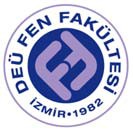 DOKUZ EYLÜL ÜNİVERSİTESİ FEN FAKÜLTESİKayıp Belge Bildirim Çizelgesi      /     /20 	Yukarıdaki bilgilerin doğruluğu teyit edilmiştir.                                      Fen Fakültesi Öğrenci İşleri           Belge No : F03-O 			                                                                                             B e l g e  S a h i b i n i nT.C. Kimlik NumarasıB e l g e  S a h i b i n i nAdı SOYADIB e l g e  S a h i b i n i nBaba AdıB e l g e  S a h i b i n i nDoğum Yeri ve TarihiB e l g e  S a h i b i n i nNüfusa Kayıtlı Olduğu İl / İlçeB e l g e  S a h i b i n i nAdres   (Size ulaşılabilecek güncel adresiniz)B e l g e  S a h i b i n i nTelefon0B e l g e n i nCinsiB e l g e n i nOkul NumarasıB e l g e n i nDurumu (Kayıp/ Çalıntı/Gasp)B e l g e n i nKaybolduğu Yer ve Tarih(Kaybolduğu yeri/tarihi bilmiyorsanız “Bilinmiyor” yazınız)